SCOPE AND SEQUENCE (2012 - 2013)AP Calculus ABUNIT 1 (August 13 – August 24): Functions and ModelsUNIT 2 (August 27 – October 14): Limits and ContinuityUNIT 3 (September 24 – November 18): DerivativesUNIT 4 (November 13 – December 21): Application of DerivativesUNIT 5 (January 3 – February 1): IntegralsUNIT 6 (February 4 – March 14): Application of IntegrationUNIT 7 (March 25 – May 3): AP Exam ReviewDATESTOPICSTEXT/ RESOURCESCONCEPTSAugust 13–24 Summer Homework ReviewGraphing ReviewSummer Homework AssessmentPre-AP Study Guide, Diagnostic Test, Graphing PacketFunctionsGraphingFactoringDATESTOPICSTEXT/ RESOURCESCONCEPTSAugust 27 – September 7Limit of a FunctionCalculating Limits Using the Limit LawsThe Precise Definition of a LimitStewart,  Chapter 2.2, 2.3, 2.4LimitTangentEvaluating limitsCalculating limits using AlgebraSeptember 10 – September 20ContinuityLimits at Infinity; Horizontal AsymptotesTangents, Velocities, and Other Rates of ChangeUnit Assessment, Remediation, EnrichmentStewart, Ch. 2.5, 2.6, 2.7Understanding continuity in terms of limitsLimits at infinityAsymptotesTangentVelocityRate of changeDATESTOPICSTEXT/ RESOURCESCONCEPTSSeptember 24 - 28 DerivativesDerivative as a FunctionStewart, Ch. 2.8, 2.9DerivativeTangentGraph sketchingDifferentiabilityContinuityOctober 1 – October 18Benchmark 1October 8 - 18Derivatives of Polynomials and Exponential FunctionsThe Product and Quotient RulesStewart,  Ch. 3.1, 3.2Derivative of basic functionsDerivative of a productDerivative of a quotientOctober 22 – November 9Rates of Change in the Natural and Social SciencesDerivative of Trigonometric and Logarithmic FunctionsThe Chain RuleImplicit DifferentiationHigher DerivativesRelated RatesStewart, Ch. 3.3, 3.4, 3.5, 3.6, 3.7, 3.8, 3.10Derivative of basic functionsChain ruleImplicit differentiationParticle motion on a lineNovember 13 – November 14Unit 3 Test, Remediation, EnrichmentDATESTOPICSTEXT/ RESOURCESCONCEPTSNovember 15 – December 11Maximum and Minimum ValuesThe Mean Value TheoremHow Derivatives Affect the Shape of a GraphIndeterminate forms and L’Hospital’s RuleSummary of Curve SketchingStewart, Ch. 4.1, 4.2, 4.3, 4.4, 4.5Curve sketchingConcavityCritical pointsAnalysis of curvesCorresponding characteristics of graphs f and f’Local and global extremaMean Value TheoremPoints of inflectionDecember 12 –21Benchmark 2December 3 - 20Final ExamsBenchmark 2 Review, Remediation, and EnrichmentUnit 4 Review and AssessmentDATESTOPICSTEXT/ RESOURCESCONCEPTSJanuary 3 - 11Optimization ProblemsApplication to Business and EconomicsStewart, Ch. 4.7, 4.8Absolute maximum and minimumJanuary 14 – February 1 Areas and DistancesThe Definite IntegralThe Fundamental Theorem of CalculusIndefinite Integrals and the Net Change TheoremThe Substitution RuleUnit 5 TestStewart, Ch. 5.1, 5.2, 5.3, 5.4, 5.5Computation of left Riemann sumComputation of right Riemann sumFundamental Theorem of CalculusSummation notationTrapezoidal approximationDATESTOPICSTEXT/ RESOURCESCONCEPTSFebruary 4 – March 1Areas Between CurvesVolumesAverage Value of a FunctionUnit 6 Test, Remediation, EnrichmentStewart, Ch. 6.1, 6.2, 6.5Area of a regionAverage value of a functionVolumes of RevolutionIntegration as an accumulation processDisk, washer and shell methodsMarch 1 – March 14Benchmark 3Benchmark 3 Review, Remediation and EnrichmentDATESTOPICSTEXT/ RESOURCESCONCEPTSMarch 25 – May 3LimitsDerivativesChain RuleApplication of Derivatives (Mean Value Theorem, Tangent Lines)Graphing:  Minimum, Maximum, ConcavityMotion ProblemsBasic IntegrationArea Between the CurvesVolumes of RevolutionStewart textbook,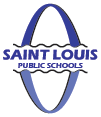 